Valparaiso January 7-19, 2019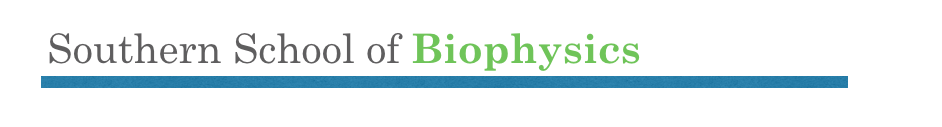 PRELIMINARY PROGRAM:A twelve days Intensive hands-on international workshop on modern techniques to understand the biophysics of ion channels at the Centro Interdisciplinario de Neurociencia de la University of Valparaiso. A body of experts in the field will give morning lectures followed by laboratory work.  Several lab activities will provide comprehensive coverage of the different tools being used today toward our understanding of ion channel gating and modulation at an atomic scale.  Students will have the opportunity to rotate and learn different techniques or to learn one in depth.Teachers:Sunday,. January 6th a Welcome reception starting at  7 pmSummary ScheduleJanuary 7th Teachers: Bezanilla, Alvarez, HolmgrenGeneral concepts of electronics.HH in actionActions potentials and ion currents in the squid giant axonLab:  (1 activity) Squid axon voltage-clamp  at Montemar: Action potential ion channels and Na/K ATPaseJanuary 8-9th Teachers: González, Latorre, Neely.Biophysics of ion channelsGeneral conceptsPrinciples of methods and techniquesStructure and FunctionLab:  (4 activities) Using two-electrode voltage clamp, cut-open oocyte voltage clamp and patch-clamp to record ionic and gating currents from voltage-dependent ion channels. Noise analysis on small, intermediate and large conductance channels Modulation of CaV by recombinant auxiliary subunit and other associated proteins. BK gating currents.January 10-11th 5 Teachers:  Bezanilla, Giráldez, González, Neely Voltage clamp fluorometryPatch clamp fluorometryLuminescence Resonance Energy TransferLab: (3 activities) VCF, Patch fluorometry and LRET measurements January 12th Teachers: Correa, Bruggemann, Latorre, SukharevReconstitution of channels in black lipid filmsReconstitution in liposomesPatch-clamping of bacterial spheroplastsLab (3 activities) Reconstitution of channels in black lipid films, Reconstitution in liposomes, patch-clamping of bacterial spheroplastsSunday  - January 13th – Field tripJanuary 14-15th  Teachers: Perozo, Cuello, GarateIon channel structureX-Ray Cryo-MicroscopyStructural analysisLab (4 activities) Production and purification of recombinant ion channels. Functional study of purified channels on reconstituted bilayer. Theory and analysis of X-Ray/Crio EM data and modelling.January 16th Teachers: Martinez, Sáez, García.Connexins: Hemichannels and Gap Junctions, General concepts.Physiological importance and role of Hemichannels in inflammatory processes and genetic diseases.Lab (2 activities). Dye coupling and Fluorescence and Recovery After Photobleaching, patch-clamp, double whole-cell patch clamp.January 17th Chiu, ChávezNeurons at work. Synaptic integration and neuronal excitability.Lab: one-day demonstration of what you can do with a two-photon microscope. Optogenetics, patch-clamp in brain slices.January 18th – Students presentationsSaturday - January 19th – Closing remarks and farewell partyOsvaldo ÁlvarezTeresa GiráldezFrancisco BezanillaMiguel HolmgrenAndrea BruggemannRamon LatorreAndrés ChávezAgustín MartínezChiayu ChiuAlan NeelyAna María CorreaEduardo PerozoLuis CuelloJuan Carlos SáezJosé Antonio GárateSergei I. SukharevIsaac GarcíaTeresa GiráldezCarlos GonzálezKaren CastilloHelmuth Sanchez